Семья как микромодель общества является важнейшим звеном многогранного процесса формирования личности ребёнка. Именно семья должна служить проводником включения человека в сложный и противоречивый окружающий мир.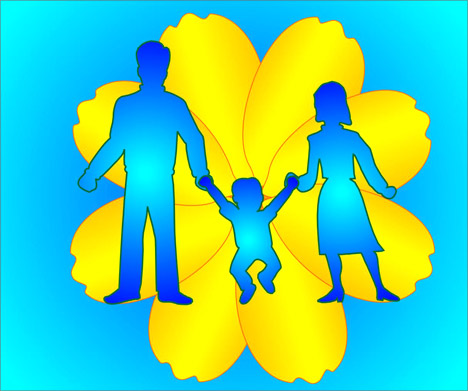 Что такое усыновление (удочерение)Принятие в семью ребёнка на правах кровного. Ребенок становится родственником – дочерью/сыном со всеми вытекающими отсюда правами и обязанностями. Усыновление является приоритетной формой устройства. Для родителей это высшая степень ответственности за судьбу ребенка и его полноценное развитие. Выплаты при усыновлении положены такие же, как при рождении кровного ребёнка.                 Как усыновить ребёнка ?Первое, куда вам нужно отправиться после того, как вы разобрались со своими ожиданиями и мотивациями, это органы опеки по месту жительства. Там, с учётом конкретно вашей ситуации, подробно разъяснят, можете ли вы стать усыновителем. Если вы уже «присмотрели» себе малыша, - не спешите устанавливать с ним тесный контакт до того, как посетите опеку: может случиться, что в силу каких либо обстоятельств вы не можете стать усыновителем. Надежды ваши, а главное - малыша окажутся обманутымиОсобенности усыновленияОформить усыновление дольше всего – государство относится очень взыскательно к приёмным родителям, предъявляя самые жёсткие требования к кандидатам в усыновители, их материальному положению, жилью по сравнению с другими формами устройства. Усыновление утверждается гражданским судом. Усыновителями могут быть совершеннолетние лица обоего пола, за исключением:лиц, признанных судом недееспособными;лиц, лишенных по суду родительских прав;бывших усыновителей, если усыновление отменено судом по их вине;лиц, которые по состоянию здоровья не могут осуществлять родительские права; лиц, имеющих или имевших судимость,лиц, имеющих неснятую или непогашенную судимость за тяжкие или особо тяжкие преступления;В России предусмотрена тайна усыновления и в случае необходимости можно скрыть от окружающих, что ребёнок был усыновлён.Усыновление позволяет ребёнку чувствовать себя полноценным членом семьи!